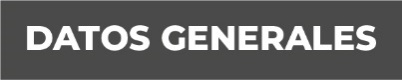 Nombre Alfredo Delgado CastellanosGrado de Escolaridad Licenciatura en DerechoCédula Profesional (Licenciatura) 5408313Teléfono de Oficina 228-8-41-02-70.Correo Electrónico Formación Académica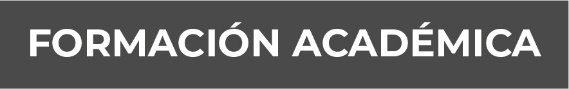 Año2004-2007Trayectoria Profesional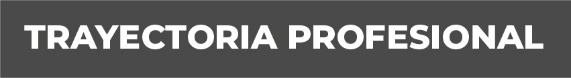 Año2007-2014    ABOGADO LITIGANTE INDEPENDIENTE EN ELDESPACHO UBICADO EN AV. 3 No 1104 EN LACIUDAD DE CÓRDOBA, VER.2014-2015AGENTE DEL MINISTERIO PÚBLICO EN LA PROCURADURÍA GENERAL DE JUSTICIA DEL ESTADO DE VERACRUZÁREA SUBPROCURADURÍA                                                                    DE SUPERVISIÓN Y CONTROL 2015 A LA FECHA                FISCAL EN LA FISCALÍA GENERAL DEL ESTADO DE VERACURZ, ÁREA VISITADURÍA GENERAL     Conocimiento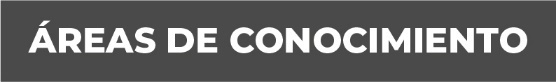 Penal, Civil, Mercantil, Amparo, Administrativo.